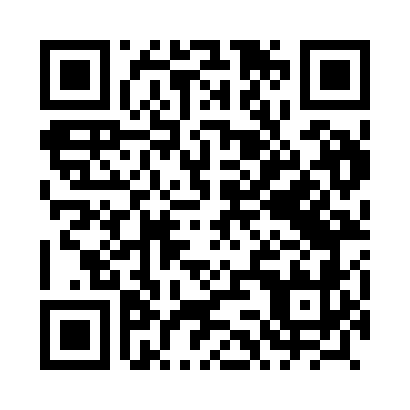 Prayer times for Kiedrzyn, PolandWed 1 May 2024 - Fri 31 May 2024High Latitude Method: Angle Based RulePrayer Calculation Method: Muslim World LeagueAsar Calculation Method: HanafiPrayer times provided by https://www.salahtimes.comDateDayFajrSunriseDhuhrAsrMaghribIsha1Wed2:385:0812:345:418:0110:212Thu2:345:0612:345:428:0310:243Fri2:305:0412:345:438:0510:274Sat2:275:0212:345:448:0610:305Sun2:235:0112:345:458:0810:336Mon2:204:5912:345:468:0910:377Tue2:194:5712:345:478:1110:408Wed2:194:5512:345:488:1310:419Thu2:184:5412:345:498:1410:4110Fri2:174:5212:345:508:1610:4211Sat2:174:5012:345:518:1710:4312Sun2:164:4912:335:528:1910:4313Mon2:154:4712:335:538:2010:4414Tue2:154:4612:335:548:2210:4515Wed2:144:4412:335:558:2310:4516Thu2:134:4312:345:568:2510:4617Fri2:134:4112:345:578:2610:4718Sat2:124:4012:345:578:2810:4719Sun2:124:3912:345:588:2910:4820Mon2:114:3712:345:598:3110:4921Tue2:114:3612:346:008:3210:4922Wed2:104:3512:346:018:3310:5023Thu2:104:3412:346:028:3510:5024Fri2:104:3312:346:028:3610:5125Sat2:094:3112:346:038:3710:5226Sun2:094:3012:346:048:3910:5227Mon2:094:2912:346:058:4010:5328Tue2:084:2812:346:058:4110:5429Wed2:084:2712:356:068:4210:5430Thu2:084:2612:356:078:4410:5531Fri2:074:2612:356:078:4510:55